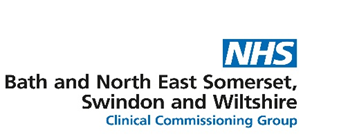 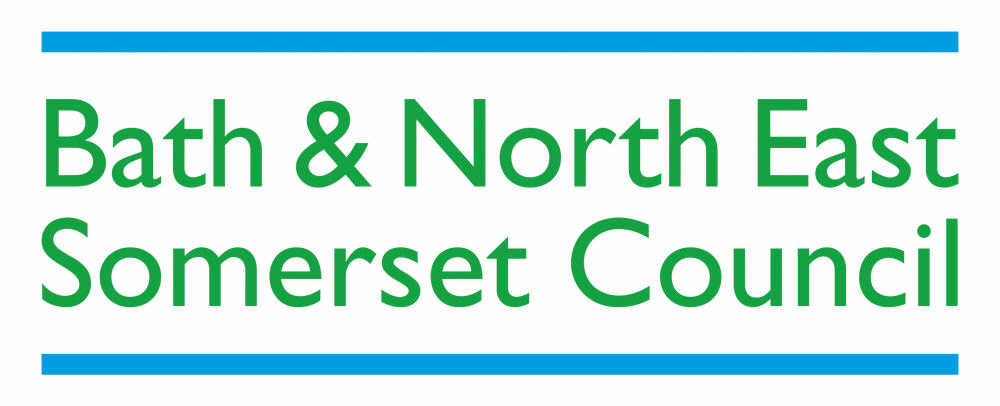 My Plan at SEN Support – Early YearsVersion Number: 1Child’s Name:      Child’s Date of Birth:      Date My Plan at SEN Support started:      Date My Plan at SEN Support reviewed:      Part 1 - Personal DetailsChild Information Parent / Carer Information Setting Information Information about all involved with the child Part 2 – One page profilePart 4) Assessments / Progress	  Date progress tracker completed:      The statutory EYFS requires Early Year’s Practitioners to review and monitor children’s progress within the EYFS.   The tracker is directly linked to the EYFS Learning and Development Outcomes.  Have the full EYFS Outcomes in front of you (don’t guess them) and it should be based on observations and the picture of the child’s learning and development over time. Settings should not test the child.  Always start with Birth to 11 months (whatever the age or stage of child). Read the Area of Learning and Development and Aspect statements and complete as follows:Blank Box – If child is not yet emerging in any of the behaviours leave the box blank.Emerging – If fewer than 50% of the behaviours in each band are demonstrated then mark E for Emerging.Developing – If 50% or more behaviours in the band are demonstrated, but not fully then mark D for Developing.Secure – If all behaviours are demonstrated consistently and are evidenced through observation over time then mark S for secure.Name and role of professional that has completed progress tracker -      Attendance at setting over the last 3 months (%) -      Assessments / Progress	  Date progress tracker completed:      The statutory EYFS requires Early Year’s Practitioners to review and monitor children’s progress within the EYFS.   The tracker is directly linked to the EYFS Learning and Development Outcomes.  Have the full EYFS Outcomes in front of you (don’t guess them) and it should be based on observations and the picture of the child’s learning and development over time. Settings should not test the child.  Always start with Birth to 11 months (whatever the age or stage of child). Read the Area of Learning and Development and Aspect statements and complete as follows:Blank Box – If child is not yet emerging in any of the behaviours leave the box blank.Emerging – If fewer than 50% of the behaviours in each band are demonstrated then mark E for Emerging.Developing – If 50% or more behaviours in the band are demonstrated, but not fully then mark D for Developing.Secure – If all behaviours are demonstrated consistently and are evidenced through observation over time then mark S for secure.Name and role of professional that has completed progress tracker -      Attendance at setting over the last 3 months (%) -      Part 5) Assess - Please describe the child’s strengths and needs.  It is important to be specific about the type and severity of need.  This information should be supported by the relevant evidence in relation to SEN, for example existing evidence of assessments or diagnosis.Part 6) Plan and Do:  Targets (short term) - Set 1 - Please record strategies and support which you are planning to put in place.  It is expected targets are reviewed every 6 weeks in line with the graduated approach.Target reviews (1)Plan and Do: Targets (short term) Set 2- Please record strategies and support which you are planning to put in place.  It is expected targets are reviewed every 6 weeks in line with the graduated approach.Target reviews (2)Part 7 – Outcomes (long term).  An outcome can be defined as the benefit or difference made to an individual as a result of an intervention. It should be personal and not expressed from a service perspective; it should be something that those involved have control and influence over, and while it does not always have to be formal or accredited, it should be specific, measurable, achievable, realistic and time bound (SMART). When agreeing outcomes, it is important to consider both what is important to the child– what they themselves want to be able to achieve – and what is important for them as judged by others with the child best interests at heart.  Outcomes are usually set out for what can be achieved by the end of a phase of education.  Part 8 – Review of PlanAction planDate plan agreed:      Date plan to be reviewed:      Please note a copy of this form must be given to the parent/carer together with all supporting reports and assessments. Signed:		_________________________________ Parents/Carers  _________________________________ Setting LeaderSEN SUPPORT REVIEW INFORMATIONThe vast majority of children with SEND will have their needs met within local mainstream early years’ settings.  The SEN support review process is an essential element of that provision. Where a child is identified as having SEND, actions should be taken to remove barriers to learning.  Educational settings should put effective SEN provision in place.  This SEN support should take a form of ASSESS – PLAN – DO – REVIEW cycle.  It represents a graduated approach and allows for:Growing understanding of the child needsDecisions and actions to be revisited, refined and revised Ensuring that the SEND support secures educational progress and agreed outcomes.The My Plan at SEN Support Plan should help to guide parents, child and practitioners through the review process and address all aspects of a child’s life.  It incorporates holistic and person-centred principles and approaches.How to carry out a good quality SEN Support review:Make sure meetings are arranged well in advance and the right people are invited Give parents and children the right information before the review meeting so that they have time to prepareMake sure that person centred approach, tools and principles are used throughout the processFor more detailed guidance on SEN Support please refer to the SEND Code of Practice 0-25:Please also refer to the B&NES graduated approach webpages (link) for further advice and guidance.Child’s first nameChild's last nameChild's last nameChild's last nameAlso known as (if applicable)Date of BirthYear GroupYear GroupYear GroupHome Language(s)GenderEthnicityEthnicityEthnicityReligionAddressAddressPostcodeUPN Number  UPN Number  NHS NumberGP NameGP NameGP Contact DetailsGP Contact DetailsIs the child looked after by a local authority?Is the child looked after by a local authority?Is the child looked after by a local authority?Is the child looked after by a local authority?If YES please give the name of the local authorityIf YES please give the name of the local authorityIf YES please give the name of the local authoritySocial Care Involvement?Yes / NoYes / NoYes / NoYes / NoYes / NoName of Social WorkerName of parent(s)/ carer/those with parental responsibilityRelationship to childAddress (if different from above)PostcodeTel NumberEmail addressDo parents need support in accessing information? Yes / No (if yes please give details about support offered)Current setting(s) name & addressTel NumberSENCo / Inclusion Manager / SEND LeadEmail AddressDate of Admission Sessions / AttendanceName of person and post heldAddress, Office Number and EmailMost recent involvement-Date-Type of involvement-Level and frequency of supportReport    attached(please tick)Attendance at SEN supportmeeting(please tick)One Page Profile(template only, please use own version if needed)What people like and admire about meWhat is important to meWhat is important for me / the best way to support meMy hopes and wishesPart 3 - Parent / Carer's Views (continue on a separate sheet if necessary)  How was this section completed? i.e. parents with support from another professionals or parents independently. -      Name of child:      DOB:      Age in months:      Name of child:      DOB:      Age in months:      Name of child:      DOB:      Age in months:      Age/Stage of DevelopmentAge/Stage of DevelopmentAge/Stage of DevelopmentAge/Stage of DevelopmentAge/Stage of DevelopmentAge/Stage of DevelopmentAge/Stage of DevelopmentAge/Stage of DevelopmentAge/Stage of DevelopmentAge/Stage of DevelopmentName of child:      DOB:      Age in months:      Name of child:      DOB:      Age in months:      Name of child:      DOB:      Age in months:      0-11 months8-20months8-20months16-26months22-36months30-50months30-50months40-60+monthsELG Tick to indicateELG Tick to indicateName of child:      DOB:      Age in months:      Name of child:      DOB:      Age in months:      Name of child:      DOB:      Age in months:      0-11 months8-20months8-20months16-26months22-36months30-50months30-50months40-60+monthsExpectedExceedingPrime Areas of LearningPrime Areas of LearningPrime Areas of LearningPersonal, Social and Emotional DevelopmentMaking relationshipsMaking relationshipsPersonal, Social and Emotional DevelopmentSelf-confidence and self-awarenessSelf-confidence and self-awarenessPersonal, Social and Emotional DevelopmentManaging feelings and behaviourManaging feelings and behaviourCommunication and LanguageListening and attentionListening and attentionCommunication and LanguageUnderstandingUnderstandingCommunication and LanguageSpeakingSpeakingPhysical DevelopmentMoving and handlingMoving and handlingPhysical DevelopmentHealth and self-careHealth and self-careSpecific Areas of LearningSpecific Areas of LearningSpecific Areas of LearningLiteracyReadingReadingLiteracyWritingWritingMathematicsNumbersNumbersMathematicsShape, space and measureShape, space and measureUnderstanding the WorldPeople and communitiesPeople and communitiesUnderstanding the WorldThe worldThe worldUnderstanding the WorldTechnologyTechnologyExpressive Arts and DesignExploring and using media and materialsExploring and using media and materialsExpressive Arts and DesignBeing imaginativeBeing imaginativeE – EmergingE – EmergingD-DevelopingD-DevelopingD-DevelopingS-SecureS-SecureS-SecureS-Secure- ELG Expected/ Exceeding- ELG Expected/ Exceeding- ELG Expected/ Exceeding- ELG Expected/ ExceedingName of child:      DOB:      Age in months:      Name of child:      DOB:      Age in months:      Name of child:      DOB:      Age in months:      Age/Stage of DevelopmentAge/Stage of DevelopmentAge/Stage of DevelopmentAge/Stage of DevelopmentAge/Stage of DevelopmentAge/Stage of DevelopmentAge/Stage of DevelopmentAge/Stage of DevelopmentAge/Stage of DevelopmentAge/Stage of DevelopmentName of child:      DOB:      Age in months:      Name of child:      DOB:      Age in months:      Name of child:      DOB:      Age in months:      0-11 months8-20months8-20months16-26months22-36months30-50months30-50months40-60+monthsELG Tick to indicateELG Tick to indicateName of child:      DOB:      Age in months:      Name of child:      DOB:      Age in months:      Name of child:      DOB:      Age in months:      0-11 months8-20months8-20months16-26months22-36months30-50months30-50months40-60+monthsExpectedExceedingPrime Areas of LearningPrime Areas of LearningPrime Areas of LearningPersonal, Social and Emotional DevelopmentMaking relationshipsMaking relationshipsPersonal, Social and Emotional DevelopmentSelf-confidence and self-awarenessSelf-confidence and self-awarenessPersonal, Social and Emotional DevelopmentManaging feelings and behaviourManaging feelings and behaviourCommunication and LanguageListening and attentionListening and attentionCommunication and LanguageUnderstandingUnderstandingCommunication and LanguageSpeakingSpeakingPhysical DevelopmentMoving and handlingMoving and handlingPhysical DevelopmentHealth and self-careHealth and self-careSpecific Areas of LearningSpecific Areas of LearningSpecific Areas of LearningLiteracyReadingReadingLiteracyWritingWritingMathematicsNumbersNumbersMathematicsShape, space and measureShape, space and measureUnderstanding the WorldPeople and communitiesPeople and communitiesUnderstanding the WorldThe worldThe worldUnderstanding the WorldTechnologyTechnologyExpressive Arts and DesignExploring and using media and materialsExploring and using media and materialsExpressive Arts and DesignBeing imaginativeBeing imaginativeE – EmergingE – EmergingD-DevelopingD-DevelopingD-DevelopingS-SecureS-SecureS-SecureS-Secure- ELG Expected/ Exceeding- ELG Expected/ Exceeding- ELG Expected/ Exceeding- ELG Expected/ ExceedingBroad Area of NeedStrengthsNeedsNeedsNeedsNeedsCommunication and interactionTo be completed in all casesDescribe strengths and needs from assessment tools and reports; this should give an indication of severity, frequency and impact.Describe strengths and needs from assessment tools and reports; this should give an indication of severity, frequency and impact.Describe strengths and needs from assessment tools and reports; this should give an indication of severity, frequency and impact.Describe strengths and needs from assessment tools and reports; this should give an indication of severity, frequency and impact.Describe strengths and needs from assessment tools and reports; this should give an indication of severity, frequency and impact.Communication and interactionTo be completed in all casesType of assessment / observation and carried out by:Type of assessment / observation and carried out by:Type of assessment / observation and carried out by:Type of assessment / observation and carried out by:Type of assessment / observation and carried out by:DateBroad Area of NeedStrengthsNeedsNeedsNeedsNeedsCognition and learningTo be completed in all casesProvide evidence of any assessments (COEL/Leuven scales) supporting an indication of current attainment and cognitive strengths/weaknesses and impact.Provide evidence of any assessments (COEL/Leuven scales) supporting an indication of current attainment and cognitive strengths/weaknesses and impact.Provide evidence of any assessments (COEL/Leuven scales) supporting an indication of current attainment and cognitive strengths/weaknesses and impact.Provide evidence of any assessments (COEL/Leuven scales) supporting an indication of current attainment and cognitive strengths/weaknesses and impact.Provide evidence of any assessments (COEL/Leuven scales) supporting an indication of current attainment and cognitive strengths/weaknesses and impact.Cognition and learningTo be completed in all casesType of assessment / observation and carried out by:Type of assessment / observation and carried out by:Type of assessment / observation and carried out by:Type of assessment / observation and carried out by:DateDateBroad Area of NeedStrengthsNeedsNeedsNeedsNeedsSocial, emotional and mental healthTo be completed in all casesProvide evidence of strengths and need based on evidence of assessments; the following examples of measures/audits should be also attached:Incident Logs / Frequency Charts / Structured Observations / Thrive Provide evidence of strengths and need based on evidence of assessments; the following examples of measures/audits should be also attached:Incident Logs / Frequency Charts / Structured Observations / Thrive Provide evidence of strengths and need based on evidence of assessments; the following examples of measures/audits should be also attached:Incident Logs / Frequency Charts / Structured Observations / Thrive Provide evidence of strengths and need based on evidence of assessments; the following examples of measures/audits should be also attached:Incident Logs / Frequency Charts / Structured Observations / Thrive Provide evidence of strengths and need based on evidence of assessments; the following examples of measures/audits should be also attached:Incident Logs / Frequency Charts / Structured Observations / Thrive Social, emotional and mental healthTo be completed in all casesType of assessment / observation and carried out by:Type of assessment / observation and carried out by:Type of assessment / observation and carried out by:Type of assessment / observation and carried out by:Type of assessment / observation and carried out by:DateBroad Areas of NeedStrengthsNeedsNeedsNeedsNeedsSensory, medical and/or physical needsTo be completed if relevantRelevant professional reports should be referenced for example care plans, manual handling plans, HI/VI assessments.  Summary below should summarise strengths and needs (as relevant) and indicate severity, frequency and impact)Relevant professional reports should be referenced for example care plans, manual handling plans, HI/VI assessments.  Summary below should summarise strengths and needs (as relevant) and indicate severity, frequency and impact)Relevant professional reports should be referenced for example care plans, manual handling plans, HI/VI assessments.  Summary below should summarise strengths and needs (as relevant) and indicate severity, frequency and impact)Relevant professional reports should be referenced for example care plans, manual handling plans, HI/VI assessments.  Summary below should summarise strengths and needs (as relevant) and indicate severity, frequency and impact)Relevant professional reports should be referenced for example care plans, manual handling plans, HI/VI assessments.  Summary below should summarise strengths and needs (as relevant) and indicate severity, frequency and impact)Sensory, medical and/or physical needsTo be completed if relevantType of assessment / observation and carried out by:Type of assessment / observation and carried out by:Type of assessment / observation and carried out by:Type of assessment / observation and carried out by:DateDateDate Targets SetShort term agreed target(must be linked to assessed need and help achieve agreed outcomes)What will the setting do?Whole class Small group Individual How often / How long (Frequency)Review by when?(Date)1)2)3)4)5)Review DateHow has the support helped me?What are the next steps for me?(continue targets, new targets or adapt targets)1)2)3)4)5)Date Targets SetShort term agreed target(must be linked to assessed need and help achieve agreed outcomes)What will the setting do?Whole class Small group Individual How often / How long (Frequency)Review by when?(Date)1)2)3)4)5)Review DateHow has the support helped me?What are the next steps for me?(continue targets, new targets or adapt targets)1)2)3)4)5)Outcomes (what I want to achieve)By whenImpact(Why? What will be different?)ActionBy whomBy when